INSTITUTO POLITÉCNICO NACIONAL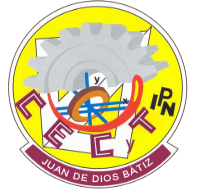 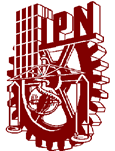 CENTRO DE ESTUDIOS CIENTIFICOS Y TECNOLOGICOS 9 “JUAN DE DIOS BÁTIZ” DEPARTAMENTO DE EXTENSIÓN Y APOYOS EDUCATIVOSOFICINA DE SERVICIO SOCIALREPORTE GLOBAL DE ACTIVIDADESNOMBRE:BOLETA:BOLETA:CARERA:REGISTRO:REGISTRO:PERIODO DE SERVICIOPERIODO DE SERVICIOINICIOINICIOINICIOINICIOINICIOINICIOTERMINOTERMINOTERMINOTERMINOTERMINOTERMINOSOCIAL (FECHAS)SOCIAL (FECHAS)____________/____________/____________/____________/____________/____________/____________/____________/____________/____________/____________/____________/ACTIVIDADESACTIVIDADESACTIVIDADESACTIVIDADESACTIVIDADESACTIVIDADESACTIVIDADESACTIVIDADESACTIVIDADESACTIVIDADESACTIVIDADESACTIVIDADESACTIVIDADESACTIVIDADESSELLOSELLOSELLOSELLO__________________________________________________________________________________________________________________________________________________________________________________________________________________________________________________________________________________________/______/____________/______/____________/______/____________/______/______RESPONSABLE DIRECTORESPONSABLE DIRECTORESPONSABLE DIRECTOPRESTADOR DEL SERVICIO SOCIALPRESTADOR DEL SERVICIO SOCIALPRESTADOR DEL SERVICIO SOCIALPRESTADOR DEL SERVICIO SOCIALPRESTADOR DEL SERVICIO SOCIALPRESTADOR DEL SERVICIO SOCIALFECHAFECHAFECHAFECHA